Муниципальное автономное общеобразовательное учреждение Сорокинская средняя общеобразовательная школа №3Классный час   «Тепло семейного очага»7 классКл. руководитель: Шорохова Ю.С.2017 годТема классного часа: «Тепло семейного очага».Цель классного часа: воспитание ценностного отношения к семье; формирование у учащихся представления о семье, как о людях, которые любят друг друга, заботятся друг о друге. Задачи:- способствовать формированию представлений о жизненном идеале семьи;- возрождение нравственно-этических норм, ценностей и традиций семейного уклада;- развитие у ребенка нормативного восприятия позитивных семейных ценностей;Ход классного часаУчитель:Семья – это родные друг другу люди, живущие вместе. Семья с первых минут нашего рождения находится рядом с каждым из нас. Если нам плохо, трудно, если с нами случилось несчастье – кто нас выслушает, поможет, успокоит, даст совет, защитит? Конечно же, родные нам люди: мамы, папы, бабушки, дедушки, братья, сестры – наша семья, самые близкие и дорогие нам люди, наша опора на всю жизнь. Подчеркивая важность семьи, люди даже учредили Международный день семьи. Он отмечается ежегодно 15 мая. В семье все идет своим чередом: рождаются дети, которые, повзрослев, сами становятся сначала родителями, а потом стариками: дедушками, бабушками, прадедушками и прабабушками. Когда они были маленькими, то о них заботились их родители, а когда они сами стали родителями, то стали заботиться о своих детях и о своих пожилых родителях. И так повторяется из поколения в поколение на протяжении всей истории человечества

1-й ученик: Семья – самое главное в жизни для каждого из нас. Семья – это близкие и родные люди, те, кого мы любим, с кого берем пример, о ком заботимся, кому желаем добра и счастья. Именно в семье мы учимся любви, ответственности, заботе и уважению.

2-й ученик: 
В семейном кругу мы с вами растем,
Основа основ – родительский дом.
В семейном кругу все корни твои,
И в жизнь ты входил из семьи.

Учитель:- Итак, сегодня поговорим о семье. Тема занятия «Тепло семейного очага»
Семья – это совокупность близких родственников, живущих вместе; родители с детьми;
- Перечислите членов вашей семьи (перечисление учащихся) Мама Папа Брат СестраБабушкаДедушкаУчитель:- Все эти члены семьи связаны родственными отношениями, т.е. являются родственниками. И называются они близкие родственники. 
- Есть ещё понятие дальние родственники. Кто же относится к дальним родственникам? Дяди Тёти Двоюродные братья, сёстры. Прабабушки Прадедушки. Учитель:- Хорошо, молодцы! А сейчас для того, чтобы узнать о ваших родственниках поближе поиграем в игру “Встаньте все те, …” У кого есть старший брат. У кого есть младшая сестра. У кого есть старшая сестра У кого есть младший брат. У кого бабушка и дедушка живут с вами в семье. У кого бабушка и дедушка живут здесь в посёлке. Учитель:Наука, занимающаяся родословием, называется генеалогия. Генеалогия (греч.) – наука о родословной, о родословии. 

- Чтобы более наглядно было видно, всю родословную семьи, т.е. поколения данной семьи, составляют генеалогическое древо семьи.

Каждая семья имеет свою, родословную. Родословная – это перечень поколений одного рода. Этот перечень обычно изображается в виде дерева, ствол которого делится на две условные ветви (материнскую и отцовскую), каждая из которых также делится на две меньшие ветви и т. д. Чтобы составить полную родословную, нужно очень хорошо знать своих предков. К сожалению, мало кто из нас может назвать хотя бы своих прабабушек или прадедушек. На досуге расспросите своих родственников и попробуйте вместе с ними составить свою родословную хотя бы в пределах нескольких поколений.

Кто хочет показать свою родословную. (Выступление учеников)

Учитель:- Почему дети похожи на своих родителей? 

Дело в том, что каждая клетка, из которых состоит человек, содержит в себе крошечные образования – хромосомы, состоящие из еще более мелких участков – генов. Гены несут в себе всю информацию о человеке – от его пола до цвета глаз. При этом ребенок несет в себе как отцовские гены, так и материнские. Чьи гены более ярко выражены – на того ребенок и будет больше похож. А сочетание этих генов иногда может дать человеку совершенно новые свойства. Это явление получило название “наследственность”, а изучает его отдельная наука – генетика. 

Кто хочет рассказать о своих родителях? (Рассказ учеников)

Учитель:От своих родителей ребенок может наследовать и их особенности поведения, склонности, способности. Часто бывает так, что сын выбирает (наследует) ту же профессию, что и его отец (а иногда и более старшие родственники), потому что она ему нравится и подходит больше всего остального. Таким образом, складываются профессиональные династии – рабочих, инженеров, композиторов, врачей, писателей, бизнесменов, политиков, спортсменов, военных и так далее. Прекрасно, если человек живет в семье, в которой царят мир и согласие. Счастливы дети, если родители заботятся о них, любят, понимают и делают так, чтобы те не испытали всех трудностей жизни. Счастливы родители, если чувствуют взаимную любовь со стороны детей, их внимание и душевную теплоту.

3-й ученик Стихотворение Разговор с дочкой

Мне не хватает теплоты, -
Она сказала дочке. 
Дочь удивилась:
Мерзнешь ты
И в летние денечки?
Ты не поймешь, еще мала, -
Вздохнула мать устало. 
А дочь кричит:
Я поняла! -
И тащит одеяло.

Учитель. О какой теплоте говорила мама? (О душевной.) Каким образом можно проявить душевную теплоту по отношению к родственникам? 

В крепкой, дружной семье каждый берет на себя какие-то обязанности – зарабатывает деньги, ходит в магазин за покупками, готовит, стирает, убирает, организует отдых и т. д. Если есть необходимость, один член семьи приходит на помощь другому. Каждый стремится помочь в силу своих возможностей члену семьи, у которого возникли проблемы. Такой семье не страшны никакие неприятности. Можете ли вы привести примеры таких взаимоотношений в вашей семье? (Отклик детей.)

3. Конкурсная программа.

1 КОНКУРС. “НАРОДНАЯ МУДРОСТЬ ГЛАСИТ”

Ведущий: О семье много пословиц и поговорок. Давайте вспомним их. Сейчас небольшая разминка. Вам надо поправить то, что будет неверно.

– Не родись красивой, а родись богатой (счастливой).
– Любовь – кольцо, а у кольца нет проблем (начала нет, и нет конца).
– У семи нянек дитя в догляде (без глаза).
– Милые бранятся только по пятницам (тешатся).

Ведущий: А теперь продолжите пословицу.

– Гость на пороге – счастье в … (доме).
– Яблоко от яблони … (не далеко падает).
– Чем богаты, … (тем и рады).
– В гостях хорошо, … (а дома лучше).

2 КОНКУРС. Урок русского языка.

Вам нужно разгадать несложный кроссворд на тему родственных отношений.



1.  Сын моей матери.
2. Мой родитель.
3. Брат отца или матери.
4. Девочка, которая имеет родителей, как у меня.
5. Та, что дала нам жизнь.
6. “Святая кровь” – мать мужа.
7. Сестра мамы или папы.
8. Сын моего ребенка.
9. Мой наследник.
10. Сын моей сестры или брата.
11. Отец мужа.

3 КОНКУРС. Викторина
1. Скажите по латыни «семья». (Фамилия.)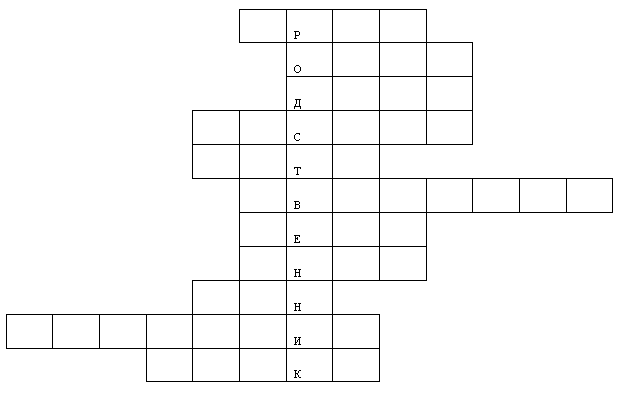 2. Как известно, греческая богиня Афина была богиней мудрости, и ее птицей считалась сова. А вот богиня Гера, супруга Зевса, считалась покровительницей семьи вообще и материнства в частности. Догадайтесь, какая птица считалась «птицей Геры»? (Аист.)3. Как говорят о тех, кто разглашает внутренние семейные неприятности и ссоры? (Выносить сор из избы.)4. Вот русская пословица: «Жить для себя – тлеть, для семьи – … (пропущен глагол), а для народа – светить». Назовите пропущенный глагол. (Гореть.)5. По легенде, Россию охраняют три сестры: Вера, Надежда и Любовь и их мать. Назовите имя матери трёх сестёр. (Софья, то есть Мудрость.)6. Как звучит русская «фруктовая» пословица о том, кто унаследовал плохое, неблаговидное поведение от отца или матери? («Яблоко от яблони недалеко падает».)7. О какой русской игрушке эта цитата из энциклопедии: «Она олицетворяет идею крепкой семьи, достатка, продолжения рода, несет в себе идею единства»? (О матрёшке.)8. С какого возраста, согласно законодательству РФ, можно вступать в брак без разрешения родителей? (С восемнадцати лет.)9. Как называется фамилия женщины до её замужества? (Девичья.)10. Содержание одной из статей Всеобщей декларации прав человека таково: «Брак может быть заключён только при обоюдном и свободном согласии обеих сторон». Назовите сказку Андерсена, в которой её героями эта статья нарушается. («Дюймовочка».)11. В какой сказке Андерсена нарушено право ребёнка: «Дети имеют право жить со своими родителями, и никому не позволено их разлучать»? («Снежная Королева». Из дома бабушки Снежная Королева увезла маленького Кая в свой ледяной дворец.)12. Назовите самую семейную геометрическую фигуру. (Круг. Тесный семейный круг, в семейном кругу.)13. Родительский инструктаж одним словом – это... (Наказ.)14. Ребенок моего отца, мне не брат. Кто это? (Моя сестра.)15. Как называется жилище большой трудолюбивой пчелиной семьи? (Улей, борть.)16. Какое растение олицетворяет собой одновременно и родного, и приемного родственника? (Мать-и-мачеха.)17. Есть буквенная семья, в которой, согласно многочисленным стихам, «тридцать три родных сестрицы». Что это за семья? (Алфавит.)Заключительная часть.
Семья – это то, что мы делим на всех,
Всем понемножку: и слезы и смех,
Взлет и падение, радость, печаль,
Дружбу и ссоры, молчанья печать.
Семья – это то, что с тобою всегда.
Пусть мчатся секунды, недели, года,
Но стены родные, отчий твой дом –
Сердце навеки останется в нем!

Спасибо!